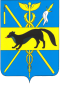 СОВЕТ НАРОДНЫХ ДЕПУТАТОВ БОГУЧАРСКОГОМУНИЦИПАЛЬНОГО РАЙОНАВОРОНЕЖСКОЙ ОБЛАСТИР Е Ш Е Н И Е________________________________________________________________от «20»02. 2017 года  №  367                г.БогучарОб утверждении плана работы ревизионной комиссии Богучарскогомуниципального района с 01.01.2017 годапо 31.12.2017 года        В соответствии со статьей 38 Федерального закона от 06.10.2003г. №131-ФЗ «Об общих принципах организации местного самоуправления в Российской Федерации», Уставом Богучарского муниципального района, Положением о Ревизионной комиссии Богучарского муниципального района, утвержденным решением Совета народных депутатов Богучарского муниципального района от 28.04.2012г. № 31, Совет народных депутатов Богучарского муниципального районар е ш и л:  	1.Утвердить план работы  ревизионной комиссии Богучарского муниципального района с 01.01.2017 года по 31.12.2017 года согласно приложению.  	2.Контроль за выполнением данного решения возложить на постоянную комиссию Совета народных депутатов Богучарского муниципального района по бюджету, финансам, налогам и предпринимательству (Фурсова Ю.И.) и главу Богучарского муниципального района Василенко А.М.Временно исполняющий обязанностиглавы Богучарского муниципального района                            И.М.Костенко